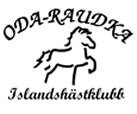 Hej alla Odamedlemmar!Hoppas ni har haft en bra sommar, hösten är på intåg och vi ville skicka ut ett brev vad klubben har för något inplanerat här framöver.16 september planeras en städdag på ovalbanan inför tävlingen, Oda bjuder på lunch och fika! Ta med egen kratta, vi börjar 10.00, anmälan till Kristin 070-202 81 5524 september Endagskurs för Ulrika Backan www.atergarden.se                                                                     Två pass rids under dagen, ryttare på alla nivåer är välkomna, då Ulrika anpassar ridningen för dig och din häst.  Anmälan till Josefin, 073-815 27 24                                                                                                                                                                                                                                                                                                                                                                    Plats: Ridhuset, Orsa Ridklubb                                                                                                                                              Pris: 700 kr för Odamedlemmar, 750 kr för övriga max 10 deltagare30 september anordnar vi KM på våran ovalbana i Orsa! Mer info och anmälan via www.icesale.se     Alla är varmt välkomna att vara med, vi behöver också all hjälp vi kan få med tävlingen, så vill du vara funktionär hör av dig till Marianne på 073-081 61 6814 oktober Endagskurs för Emma Barigård www.barigard.se                                                                                  Två pass rids under dagen, ryttare på alla nivåer är välkomna, då Emma anpassar ridningen för dig och din häst.  Anmälan till Josefin, 073-815 27 24                                                                                                                                                                                Plats: Ridhuset, Orsa Ridklubb                                                                                                                                          Pris: 600 kr för Odamedlemmar, 650 kr för övriga max 10 deltagare2-3 december Helgkurs för Haffi Gislason www.icetolt.se                                                                                           Plats: Ridhuset, Orsa Ridklubb                                                                                                                                           Pris: 2 700 kr, max 10 deltagare                                                                                                                                      Upplägg: 2 hela kursdagar med 3 ridpass + 2 längre teoripass med eget arbete. Kvällen innan den 1. dec planerar vi ha en teoriträff med Haffi där lite lättare mat ingår, pris för det är inte bestämt än, men för dom som även är med på helgkursen ingår även detta. Absolut sista anmälningsdagen för helgkursen är redan den 14 september, då vi senast då måste lämna besked till Haffi om kursen blir av el inte.                                                                                                            Mvh Styrelsen, Oda Raudka Islandshästförening